A Coordenadora Ana D’Arc Martins de Azevedo do Curso de Licenciatura em Pedagogia da Universidade da Amazônia, no uso de suas atribuições e de acordo com o disposto no inciso II do art. 8º da Portaria Nº 36/2005 desta Universidade, divulga:Art. 1º. O Resultado da Homologação das inscrições do processo seletivo de monitoria realizado no dia 21/09/2017 na Secretaria dos cursos, a partir da avaliação do histórico escolar do candidato. Art. 5º. As funções de monitor na Instituição estão reservadas ao discente que atenda às seguintes condições:I - ter sido aprovado na disciplina objeto da Monitoria, atingindo a média nas duas primeiras avaliações do semestre, ou seja, 7,0 (sete);II - no ato da seleção para Monitoria, o discente-candidato deverá ter sido aprovado nas disciplinas que cursou, inclusive, podendo ter cursado disciplinas em regime de dependência, desde que tenha obtido aprovação (não pode ter reprovações em nenhum semestre).A entrevista será realizada no dia 25/09/2017 às 19h00 na coordenação do curso de Pedagogia. 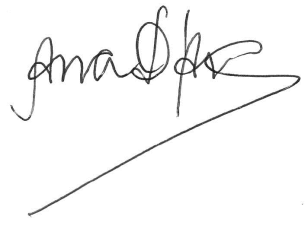 		Belém, 21 de setembro de 2017.__________________________COORDENADOR DO CURSOUNIDADE:UNIVERSIDADE DA AMAZÔNIACURSO:LICENCIATURA EM PEDAGOGIACANDIDATOS COM INSCRIÇÃO HOMOLOGADACURSODISCIPLINAHÍLARE CRISTINE DA SILVA MOTAPedagogia DIDÁTICACARLA REBECA PORTAL SARMENTOPedagogia DIDÁTICARUTH FERREIRA VIDALPedagogia DIDÁTICA